                                    Σέρρες 21/9/2022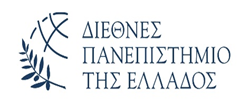 ΤΜΗΜΑ ΠΡΑΚΤΙΚΗΣ ΑΣΚΗΣΗΣ & ΣΤΑΔΙΟΔΡΟΜΙΑΣΚΟΜΒΟΣ-ΣΕΡΡΩΝΑΝΑΚΟΙΝΩΣΗ ΘΕΣΕΩΝ ΠΡΑΚΤΙΚΗΣ ΑΣΚΗΣΗΣΤο Κέντρο Αποθεραπείας και Αποκατάστασης Σερρών «Ανανέωση»,ζητάφοιτητές/τριες για να πραγματοποιήσουν την πρακτική τους άσκηση στο λογιστήριο του Κέντρου, με απώτερο σκοπό την πρόσληψή τους για μακροχρόνια συνεργασία.Επιπρόσθετα, παρέχεται δωρεάν διαμονή και διατροφή στο Κέντρο.«ΑΝΑΝΕΩΣΗ» Κέντρο Αποθεραπείας –Αποκατάστασης Σερρών Διεύθυνση: 7ο χλμ. Ε.Ο. Σερρών - ΔράμαςΠερισσότερες πληροφορίες στο τηλέφωνο 693 745 2121.ΤΜΗΜΑ ΠΡΑΚΤΙΚΗΣ ΑΣΚΗΣΗΣ & ΣΤΑΔΙΟΔΡΟΜΙΑΣΚΟΜΒΟΣ-ΣΕΡΡΩΝΓ ΖΕΚΟΣ